Do shonraíSonraí an GhníomhaireSeoladh poist le haghaidh litreachaSonraí na forbartha beartaitheDo leas sa talamh atá tadhlach leis an láithreán forbartha beartaitheSonraí an iarrataisÁbhar tacaíochta
Táille
Tá Marc an Bhéarla Shoiléir faighte ag a doiciméad seo ó NALA.An nuashonrú deiridh: Iúil 2020.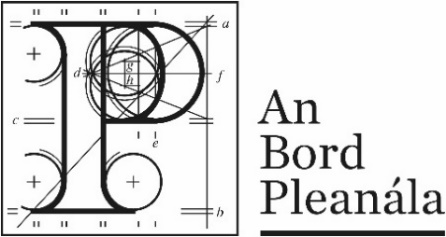 
Foirm Iarratais ar Chead Achomhairc1.Sonraí an achomharcóra (an té atá ag déanamh an achomhairc) 
Do shonrai iomlána:Sonraí an achomharcóra (an té atá ag déanamh an achomhairc) 
Do shonrai iomlána:Sonraí an achomharcóra (an té atá ag déanamh an achomhairc) 
Do shonrai iomlána:(a)Ainm(b)Seoladh 2.Sonraí an ghníomhaire (más cuí)Má tá gníomhaire ag obair ar do shon ar an iarratas seo ar Chead Achomhairc, tabhair a shonraí thíos, freisin. Mura bhfuil gníomhaire agat, scríobh ‘Ní bhaineann’ thíos.Sonraí an ghníomhaire (más cuí)Má tá gníomhaire ag obair ar do shon ar an iarratas seo ar Chead Achomhairc, tabhair a shonraí thíos, freisin. Mura bhfuil gníomhaire agat, scríobh ‘Ní bhaineann’ thíos.Sonraí an ghníomhaire (más cuí)Má tá gníomhaire ag obair ar do shon ar an iarratas seo ar Chead Achomhairc, tabhair a shonraí thíos, freisin. Mura bhfuil gníomhaire agat, scríobh ‘Ní bhaineann’ thíos.(a)Ainm an Ghníomhaire(b)Seoladh an Ghníomhaire3.Le linn an achomhairc, postálfaimid eolas agus míreanna chugatsa nó chuig do ghníomhaire. I gcás an achomhairc seo, cé dó ar chóir dúinn scríobh? (Ticeáil  bosca amháin.)Le linn an achomhairc, postálfaimid eolas agus míreanna chugatsa nó chuig do ghníomhaire. I gcás an achomhairc seo, cé dó ar chóir dúinn scríobh? (Ticeáil  bosca amháin.)Le linn an achomhairc, postálfaimid eolas agus míreanna chugatsa nó chuig do ghníomhaire. I gcás an achomhairc seo, cé dó ar chóir dúinn scríobh? (Ticeáil  bosca amháin.)Le linn an achomhairc, postálfaimid eolas agus míreanna chugatsa nó chuig do ghníomhaire. I gcás an achomhairc seo, cé dó ar chóir dúinn scríobh? (Ticeáil  bosca amháin.)Le linn an achomhairc, postálfaimid eolas agus míreanna chugatsa nó chuig do ghníomhaire. I gcás an achomhairc seo, cé dó ar chóir dúinn scríobh? (Ticeáil  bosca amháin.)Tusa (an t-achomharcóir) ag an seoladh i gCuid 1An gníomhaire ag an seoladh i gCuid 24.Tabhair sonraí an chinnidh údaráis phleanála ar mian leat Cead Achomhairc a fháil ina leith. Más mian leat, is féidir cóip de chinneadh an údaráis phleanála a chur isteach mar na sonraí.(a)Údarás pleanála 
(mar shampla: Comhairle Cathrach Bhaile an Bhaile)(b)Uimhir thagartha chlárleabhar an údaráis pleanála
(mar shampla: 18/0123) (c)Suíomh na forbartha beartaithe 
(mar shampla: 1 An Phríomhshráid, Baile Fearainn, Co. Bhaile an Bhaile)5.Tabhair sonraí do leasa sa talamh thadhlach (cóngarach don láithreáin forbartha beartaithe nó ceangailte de)6.ForaisDéan cur síos ar na forais le d’iarratas ar Chead Achomhairc (cúiseanna agus argóintí pleanála). Is féidir iad a scríobh nó a chlóscríobh sa spás thíos, nó iad a cheangal leis an bhfoirm. 7.Is féidir ábhair thacaíochta a chur isteach le d’iarratas, más mian leat. Ar na hábhair thacaíochta sin bheadh:grianghraif, pleananna, suirbhéanna, líníochtaí nó léarscáileanna. 8.Ní mór duit féachaint chuige go mbíonn an táille cheart istigh leis an iarratas. Gheobhaidh tú an táille cheart inár dTreoir maidir le Táillí agus Muirir ar ár suíomh gréasáin.